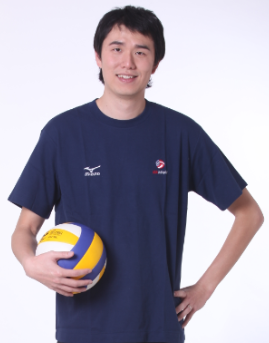 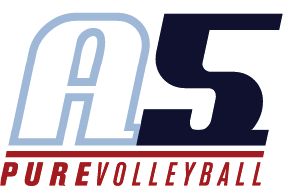 Coaching Experience2018– A5 16-3 Head Coach2018 SRVA Regional Champion----First “3” team to win Regional Championship2018 AAU National Championship Brown Medal2018 USAV National Division   2018 Show Me National Qualifier USA Division 5th place2017—A5 16-3 Head coachGold Medal Dixie Classic AAU Super Regional----20175th Big South National Qualifier----20175th Northeast National Qualifier----20172014-2015Southwestern Community College - Assistant Volleyball Coach and Recruiting Coordinator2011-2014Emporia State University - Graduate Assistant	2008-2010International Budo University (Japan) - Student Assistant							                 Playing Experience2006 – 2010International Budo University						                         Elite eight in division one program in 2006 and 2007Frenchman of the year in 20062003-2006Saitama State All Star Team2004 Gold Medal Japanese national sports festival 1998 - 2003Beijing junior men’s volleyball team2001 & 2002 Gold Medal Chinese national junior tournament	 	         	EducationEmporia State University 2014 - Master Degree in Master of Business Administration		                 International Budo University (Japan)         2010 - Bachelor's Degree in Health, Physical Education		            	       	